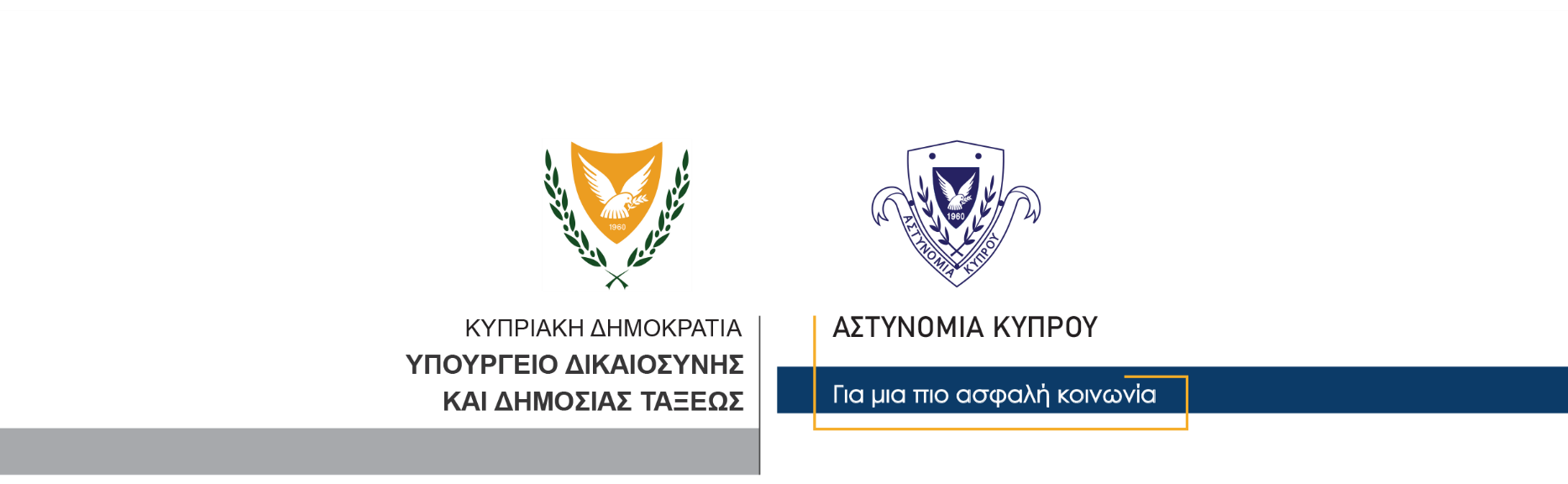 20 Μαΐου, 2021Δελτίο Τύπου 3 – Υπό οκταήμερη κράτηση οι δύο συλληφθέντες για τα ναρκωτικά 	Ενώπιον του Επαρχιακού Δικαστηρίου Λεμεσού παρουσιάστηκαν σήμερα το πρωί οι δύο άντρες ηλικίας 29 και 41 ετών, που είχαν συλληφθεί για παράνομη κατοχή πέραν των 10 κιλών κάνναβης. Το σημερινό Δελτίο Τύπου αρ. 1 είναι σχετικό. 	Το Δικαστήριο εξέδωσε διάταγμα οκταήμερης κράτησης τους ενώ η ΥΚΑΝ (Επαρχιακό Κλιμάκιο Λεμεσού) συνεχίζει τις εξετάσεις. Κλάδος ΕπικοινωνίαςΥποδιεύθυνση Επικοινωνίας Δημοσίων Σχέσεων & Κοινωνικής Ευθύνης